Department of Transportation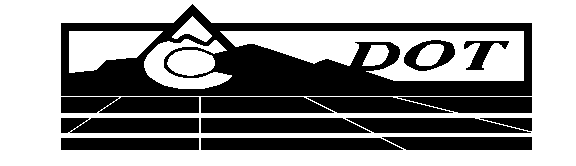 Project Development BranchStandards and Specifications Unit4201 East Arkansas Avenue, Room 290Denver, Colorado  80222(303) 757-9474  FAX:(303)757-9820MemoranduMDATE:		July 1, 2010TO:		All Holders of Standard Special ProvisionsFROM:	Larry Brinck, Standards and Specifications Engineer,Project Development BranchSUBJECT:	Revision of Section 106, Buy America RequirementsEffective July 1, 2010, our unit is issuing a new standard special provision, Revision of Section 106, Buy America Requirements.  This special provision is 1 page long.   It is to be used in all projects, beginning with projects advertised on or after July 29, 2010.  Please feel free, however, to use it in projects advertised before this date.This new standard special provision reduces the types of verifications required from two to one, which conforms to current FHWA requirements.  Those of you who keep books of Standard Special Provisions should add this new special provision to your files.  For your convenience, we are attaching a new Index of Standard Special Provisions, dated July 1, 2010.  In addition, you will find this and other special provisions that are being issued this date in one place in the CDOT Construction Specifications web site:http://www.coloradodot.info/business/designsupport/construction-specifications/2005-construction-specs/recently-issued-specsIf you have any questions or comments, please contact this office.mrsAttachmentDistribution: Per Distribution List